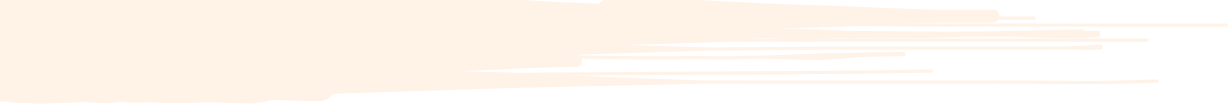 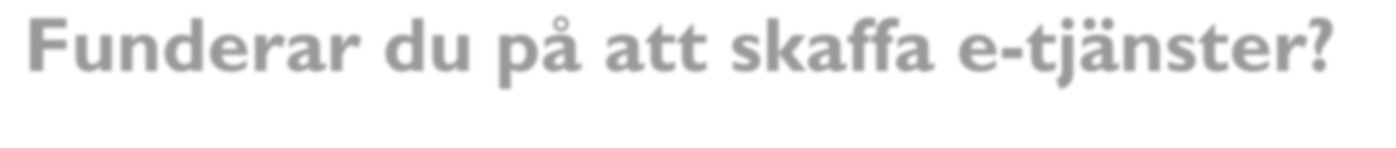 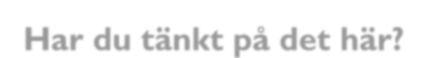 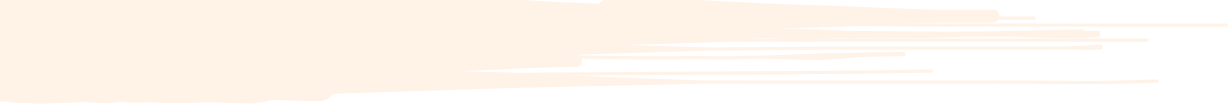 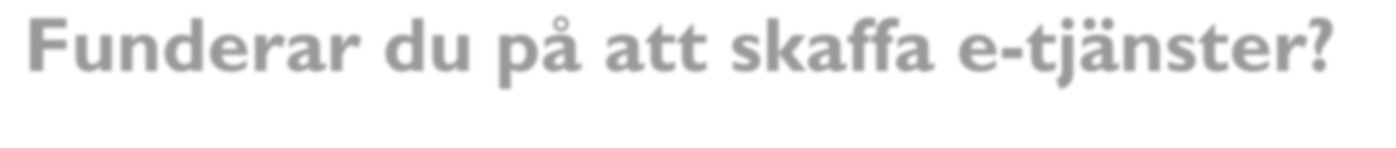 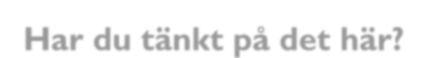 Är du intresserad av att skaffa en e-tjänst?Använd den här mallen för att skissa ner dina tankar, fundera på hur det fungerar idag och hur du vill att det ska fungera i e-tjänsten.När du funderat, skissat och har en idé kontakta den inom er organisation som har mandat att besluta om införande av ny e-tjänst.Funderar du på att skaffa e-tjänster?Har du tänkt på det här?Skissa på ett flödeUtveckla och tydliggöra flöden och processer så att den information som formuleras om verksamheten/tjänsten och ansöknings-/anmälningsförfaranden är lätta att begripa.Vad händer när det här ärendet kommer in? Vilka är involverade? Fundera kring processen från att ärendet kommer in tills det avslutas.StopBeslutStartFråga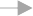 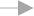 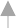 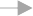 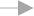 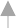 Om e-tjänsten funkar som ni vill vad har ni uppnått för förändringar?Tänk er att vi redan är klara med e-tjänsten. Vilka problem har den löst? Vad kan ni göra nu som ni intekunde göra tidigare?